Принята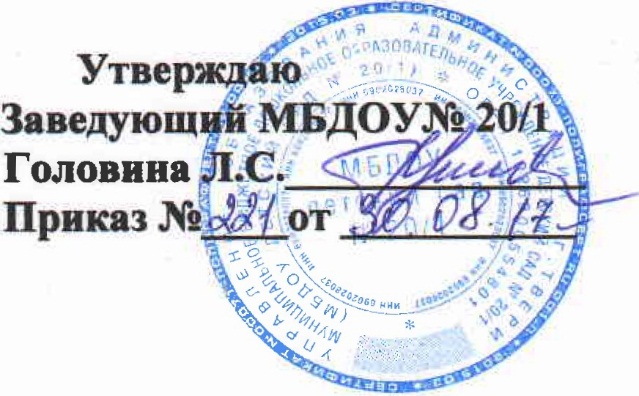 На педагогическом советеПротокол №1От 30.09.2017г.Учебный планМуниципального бюджетного дошкольного образовательного учреждения детского сада № 20/1 на 2017-2018 учебный годг. Тверь 2017г. Учебный план МБДОУ детский сад № 20/1 составлен в соответствии с:  Закон «Об образовании в Российской Федерации» принят Государственной думой 21.12.2012г., одобрен Советом Федерации 26.12.2012г;Приказ Министерства образования и науки Российской Федерации от 30.08.2013г. № 1014 «Об утверждении Порядка организации и осуществления образовательной деятельности по общеобразовательным программам дошкольного образования», зарегистрирован в Минюсте РФ 26.09.13г., законодательством РФ;Санитарно-эпидемиологические правила и нормативы СанПиН 2.4.1.3049-13 «Санитарно-эпидемиологические требования к устройству, содержанию и организации режима работы дошкольных образовательных организаций»;Основной образовательной программой МБДОУ детский сад № 20/1;Примерной общеобразовательной программой дошкольного образования «От рождения до школы» под редакцией Н.Е. Вераксы, Т.С. Комаровой, М.А. Васильевой (2014г.). «Программа коррекционного воспитания и развития детей с общим недоразвитием речи» (под ред. Т.Б. Филичевой. М., 1993г.);«Программа воспитания и обучения детей с фонетико-фонематическим недоразвитием речи» (под ред. Т.Б. Филичевой. М., 1993г.);Уставом ДОУ;Локальными актами ДОУ.Учебный план, ориентирован на основные принципы программы воспитания, образования и развития детей в условиях детского сада, а также:Учет местных климатических и погодных конкретных условий. Учет специфики контингента детей, посещающих группу. Чередование в течение дня педагогически нагруженных периодов с периодами расслабления и отдыха, самостоятельной свободной деятельностью детей. Обязательное сохранение в режиме дня не менее 3 - 4 часов на ведущую деятельность детей дошкольного возраста – свободную игру или другую самостоятельную деятельность. Учет требований к сочетанию разных видов деятельности, к чередованию спокойных занятий, требующих статических поз с двигательными. Учет динамики работоспособности детей в течение дня, недели и в течение года. Разгрузочными являются: утреннее время до завтрака, первая половина сентября, начало января, вторая половина мая. Выделение эмоционально-значимых моментов в жизни группы и создание положительного настроя в эти периоды. При построении воспитательно-образовательного процесса учитывается принцип интеграции образовательных областей «Речевое развитие», «Познавательное развитие», «Социально-коммуникативное развитие», «Физическое развитие», «Художественно-эстетическое развитие» в соответствии с возрастными возможностями и особенностями воспитанников, спецификой образовательных областей. Это способствует тому, что основные задачи содержания дошкольного образования каждой образовательной области решаются и в ходе реализации других областей Программы. Основная цель плана – регламентировать непосредственно-образовательную деятельность, определить её направленность, установить виды и формы организации, их количество  в неделю.Формы организации непосредственно-образовательной деятельности:-  для детей с 1 года до 3 лет – подгрупповая;- в дошкольных группах -  подгрупповые, фронтальные. Сетка непосредственно образовательной деятельностиПродолжительность образовательной деятельности во 2 младших группах – 15минут. Дополнительное образование: 12 минут в неделюПродолжительность образовательной деятельности в средних группах - 20 минут. Дополнительное образование: два раза в неделю по 16 минут.Продолжительность образовательной деятельности в старшей группе: 25 минутПродолжительность образовательной деятельности в подготовительной группе: 30 минутКаникулы: в середине года (январь, 1 неделя).  Проводят занятия только физического и художественно-эстетического направления.Сетка совместной образовательной деятельности и культурных практик в режимных моментахСетка самостоятельной деятельности детей в режимных моментахНа самостоятельную деятельность детей 2 – 7 лет (игры, подготовка к образовательной деятельности, личная гигиена) в режиме дня отводится не менее 3-4 часов.Модель физического воспитания№ п/пВид деятельностиКоличество образовательных ситуаций в неделюКоличество образовательных ситуаций в неделюКоличество образовательных ситуаций в неделюКоличество образовательных ситуаций в неделюКоличество образовательных ситуаций в неделюКоличество образовательных ситуаций в неделюКоличество образовательных ситуаций в неделю№ п/пВид деятельностиМладшая группаМладшая группаМладшая группаСредняя группаСтаршая группаСтаршая группаПодготовительная группа1Физическая культура3 занятия,одно из которых проводится на открытом воздухе3 занятия,одно из которых проводится на открытом воздухе3 занятия,одно из которых проводится на открытом воздухе3 занятия,одно из которых проводится на открытом воздухе3 занятия,одно из которых проводится на открытом воздухе3 занятия,одно из которых проводится на открытом воздухе3 занятия,одно из которых проводится на открытом воздухе2Развитие речи1 занятие1 занятие1 занятие1 занятие2 занятия2 занятия2 занятия3Познавательное развитие2 занятия2 занятия3 занятия3 занятия3 занятия4 занятия4 занятия4Рисование1 занятие1 занятие1 занятие1 занятие2 занятия3 занятия3 занятия5Лепка1 занятие в 2 недели1 занятие в 2 недели1 занятие в 2 недели1 занятие в 2 недели1 занятие в 2 недели1 занятие в 2 недели1 занятие в 2 недели6Аппликация1 занятие в 2 недели1 занятие в 2 недели1 занятие в 2 недели1 занятие в 2 недели1 занятие в 2 недели1 занятие в 2 недели1 занятие в 2 недели7Музыка2 занятия2 занятия2 занятия2 занятия2 занятия2 занятия2 занятияВсего в неделю10 занятий11 занятий11 занятий11 занятий13 занятий13 занятий15 занятийГруппаКоличество занятий в неделюНорма согласно Сан ПиН2-я младшая 10 НОД по 15 минут, итого: 150 минут – 2 ч 30 мин2 ч 45 минСредняя 11 НОД по 20 минут, итого: 220 минут - 3 ч 40 мин4 чСтаршая 13 НОД по 25 минут, итого: 325 минут – 5 ч 25 мин6 ч 15 минСтаршая логопедическая группа    14 НОД по 25 минут, итого: 350 минут – 5 ч 50 6 ч 15 минПодготовит. 15 НОД по 30 минут, итого: 450 минут – 7 ч 30 мин8 ч 30 мин  Подготовит.логопедическаягруппа 17 НОД по 30 минут, итого: 510 минут – 8 ч 30 мин 8 ч 30 минФорма образовательнойдеятельности в режимных моментахКоличество форм образовательной деятельности и культурных практик  в неделюКоличество форм образовательной деятельности и культурных практик  в неделюКоличество форм образовательной деятельности и культурных практик  в неделюКоличество форм образовательной деятельности и культурных практик  в неделюКоличество форм образовательной деятельности и культурных практик  в неделюКоличество форм образовательной деятельности и культурных практик  в неделюКоличество форм образовательной деятельности и культурных практик  в неделюФорма образовательнойдеятельности в режимных моментахМладшая группаМладшая группаСредняя группаСредняя группаСредняя группаСтаршая группаПодготовительная группаОбщение Общение Общение Общение Общение Общение Общение Общение Ситуация общения воспитателя с детьми и накопления положительного социально – эмоционального опытаЕжедневно Ежедневно Ежедневно Ежедневно Ежедневно Ежедневно Ежедневно Беседы и разговоры с детьми по их интересамЕжедневно Ежедневно Ежедневно Ежедневно Ежедневно Ежедневно Ежедневно Игровая деятельность, включая сюжетно – ролевую игру с правилами и другие виды игрИгровая деятельность, включая сюжетно – ролевую игру с правилами и другие виды игрИгровая деятельность, включая сюжетно – ролевую игру с правилами и другие виды игрИгровая деятельность, включая сюжетно – ролевую игру с правилами и другие виды игрИгровая деятельность, включая сюжетно – ролевую игру с правилами и другие виды игрИгровая деятельность, включая сюжетно – ролевую игру с правилами и другие виды игрИгровая деятельность, включая сюжетно – ролевую игру с правилами и другие виды игрИгровая деятельность, включая сюжетно – ролевую игру с правилами и другие виды игрЕжедневноЕжедневноЕжедневно3 раза в неделю3 раза в неделю3 раза в неделю3 раза в неделюСовместная игра воспитателя и детей (сюжетно-ролевая, режиссерская, игра-драматизация, строительно-конструктивные игры) 2 раза в неделю3 раза в неделю3 раза в неделю3 раза в неделю2 раза в неделю2 раза в неделю2 раза в неделюДетская студия (театрализованные игры)1 раз в 2 недели1 раз в 2 недели1 раз в 2 недели1 раз в 2 недели1 раз в 2 недели1 раз в 2 недели1 раз в 2 неделиДосуг здоровья и подвижных игр1 раз в 2 недели1 раз в 2 недели1 раз в 2 недели1 раз в 2 недели1 раз в 2 недели1 раз в 2 недели1 раз в 2 неделиПодвижные игрыЕжедневно Ежедневно Ежедневно Ежедневно Ежедневно Ежедневно Ежедневно Познавательная и исследовательская деятельностьПознавательная и исследовательская деятельностьПознавательная и исследовательская деятельностьПознавательная и исследовательская деятельностьПознавательная и исследовательская деятельностьПознавательная и исследовательская деятельностьПознавательная и исследовательская деятельностьПознавательная и исследовательская деятельностьСенсорный игровой и интеллектуальный тренинг1 раз в 2 недели1 раз в 2 недели1 раз в 2 недели1 раз в 2 недели1 раз в 2 недели1 раз в 2 недели1 раз в 2 неделиНаблюдения за природой (на прогулке)Ежедневно Ежедневно Ежедневно Ежедневно Ежедневно Ежедневно Ежедневно Формы творческой активности, обеспечивающей художественно – эстетическое развитие детейФормы творческой активности, обеспечивающей художественно – эстетическое развитие детейФормы творческой активности, обеспечивающей художественно – эстетическое развитие детейФормы творческой активности, обеспечивающей художественно – эстетическое развитие детейФормы творческой активности, обеспечивающей художественно – эстетическое развитие детейФормы творческой активности, обеспечивающей художественно – эстетическое развитие детейФормы творческой активности, обеспечивающей художественно – эстетическое развитие детейФормы творческой активности, обеспечивающей художественно – эстетическое развитие детейМузыкально – театральная гостиная 1 раз в 2 недели1 раз в  неделю1 раз в  неделю1 раз в  неделю1 раз в  неделю1 раз в  неделю1 раз в  неделюТворческая мастерская (рисование, лепка, художественный труд по интересам) 1 раз в  неделю1 раз в  неделю1 раз в  неделю1 раз в  неделю1 раз в  неделю1 раз в  неделю1 раз в  неделюЧтение литературных произведенийЕжедневно Ежедневно Ежедневно Ежедневно Ежедневно Ежедневно Ежедневно Самообслуживание и элементарный бытовой трудСамообслуживание и элементарный бытовой трудСамообслуживание и элементарный бытовой трудСамообслуживание и элементарный бытовой трудСамообслуживание и элементарный бытовой трудСамообслуживание и элементарный бытовой трудСамообслуживание и элементарный бытовой трудСамообслуживание и элементарный бытовой трудСамообслуживание Ежедневно Ежедневно Ежедневно Ежедневно Ежедневно Ежедневно Ежедневно Трудовые поручения (индивидуально и подгруппам)Ежедневно Ежедневно Ежедневно Ежедневно Ежедневно Ежедневно Ежедневно Трудовые поручения (общий и совместный труд)_____1 раз в неделю1 раз в неделю1 раз в 2 недели1 раз в 2 недели1 раз в 2 недели1 раз в 2 неделиРежимные моментыРаспределение времени в течение дняРаспределение времени в течение дняРаспределение времени в течение дняРаспределение времени в течение дняРаспределение времени в течение дняРежимные моментыМладшая группаМладшая группаСредняя группаСтаршая группаПодготовительная группаОт 10 до 50 минутОт 10 до 50 минутОт 10 до 50 минутОт 10 до 50 минутОт 10 до 50 минутСамостоятельные игры в 1-й половине дня (до НОД)20 минут15 минут 15 минут 15 минут 15 минут От 60 минут до 1 часа 30 минутОт 60 минут до 1 часа 30 минутОт 60 минут до 1 часа 30 минутОт 60 минут до 1 часа 40 минутОт 60 минут до 1 часа 40 минут40 минут30 минут 30 минут 30 минут 30 минут Подготовка к прогулке, самостоятельная деятельность на прогулке40 минут 30 минут 30 минут 30 минут 30 минут Игры перед уходом домой От 15 до 50 минутОт 15 до 50 минутОт 15 до 50 минутОт 15 до 50 минутОт 15 до 50 минутФормы организацииФормы организацииМладшая группаМладшая группаСредняя группаСтаршая группаПодготовительная группаЕжедневно 5-6 минутЕжедневно 5-6 минутЕжедневно 6-8 минутЕжедневно 6-8 минутЕжедневно 8-10 минутЕжедневно 10 минут1.3. Игры и физические упражнения на прогулкеЕжедневно 6-10 минутЕжедневно 6-10 минутЕжедневно 10-15 минутЕжедневно 10-15 минутЕжедневно 15-20 минутЕжедневно 20-30 минут1.4.Закаливающие процедурыЕжедневно после дневного снаЕжедневно после дневного снаЕжедневно после дневного снаЕжедневно после дневного снаЕжедневно после дневного снаЕжедневно после дневного сна1.5.Дыхательная гимнастикаЕжедневно после дневного снаЕжедневно после дневного снаЕжедневно после дневного снаЕжедневно после дневного снаЕжедневно после дневного снаЕжедневно после дневного сна1.6. Занятия на тренажёрах, плавание (при наличии условий), спортивные упражнения1 – 2 раза в неделю 15 – 20 минут1 – 2 раза в неделю 15 – 20 минут1 – 2 раза в неделю 20 – 25 минут1 – 2 раза в неделю 20 – 25 минут– 2 раза в неделю 25 – 30 минут– 2 раза в неделю 25 – 30 минут2.1. Физкультурные занятия в спортивном зале3 раза в неделю по 15 минут3 раза в неделю по 15 минут3 раза в неделю по 20 минут3 раза в неделю по 20 минут2 раза в неделю по 25 минут2 раза в неделю по 30 минут2.2. Физкультурные занятия на свежем воздухе______________________________________1 раз в неделю 25 минут1 раз в неделю 30 минут2.3. Ритмическая гимнастика1 раз в неделю 15 минут1 раз в неделю 15 минут1 раз в неделю 20 минут1 раз в неделю 20 минут1 раз в неделю 25 минут1 раз в неделю 30 минут3.1. Самостоятельная двигательная деятельностьЕжедневно под руководством воспитателя (продолжительность определяется в соответствии с индивидуальными особенностями ребёнка)Ежедневно под руководством воспитателя (продолжительность определяется в соответствии с индивидуальными особенностями ребёнка)Ежедневно под руководством воспитателя (продолжительность определяется в соответствии с индивидуальными особенностями ребёнка)Ежедневно под руководством воспитателя (продолжительность определяется в соответствии с индивидуальными особенностями ребёнка)Ежедневно под руководством воспитателя (продолжительность определяется в соответствии с индивидуальными особенностями ребёнка)Ежедневно под руководством воспитателя (продолжительность определяется в соответствии с индивидуальными особенностями ребёнка)3.2. Спортивные праздники________________Летом 1 раз в годЛетом 1 раз в год2 раза в год2 раза в год3.3. Физкультурные досуги и развлечения1 раз в квартал1 раз в квартал1 раз в месяц1 раз в месяц1 раз в месяц1 раз в месяц3.4. Дни здоровья 1 раз в квартал1 раз в квартал1 раз в квартал1 раз в квартал1 раз в квартал1 раз в кварталРасписание занятий на 2017-2018 уч. г.Расписание занятий на 2017-2018 уч. г.Расписание занятий на 2017-2018 уч. г.Расписание занятий на 2017-2018 уч. г.Расписание занятий на 2017-2018 уч. г.Расписание занятий на 2017-2018 уч. г.ГруппаПонедельникВторникСредаЧетвергПятница2-я младшая группа «Непоседы»8.50 – 9.05Музыка9.15 – 9.30Ознакомление с окружающим/  природой9.15 – 9.30Физкультура9.40 – 955Рисование8.50 – 9.05Музыка9.15 – 9.30Развитие речи9.00 – 9.15ФЭМП11.00 – 11.15Физкультура на улице9.15 – 9.30Физкультура9.40 – 9.55Лепка/аппликация2-я младшая группа «Теремок»8.50 – 9.05Физкультура915 – 9.30Рисование9.15 – 9.30Музыка9.40 – 9.55 ФЭМП 9.15 – 9.30Физкультура9.40 – 9.55Развитие речи9.15 – 9.30Музыка10.40 – 10.55Физкультурана улице9.00 – 9.15Ознакомление с окружающим/ природой9.25 – 9.40 Лепка/аппликация2-я младшая группа«Гномы»9.00 – 9.15Ознакомление с окружающим/ природой9.25 – 9.40Рисование11.10 – 11.25Физкультурана улице8.50 – 9.05Музыка9.15 – 9.30ФЭМП8.50 – 9.05Физкультура9.15 – 9.30Развитие речи8.50 – 9.05Музыка8.50 – 9.05Физкультура9.15 – 9.30Лепка/аппликация2-я младшая группа«Солнышко»9.15 – 9.30Музыка9.40 – 9.55Развитие речи8.50 – 9.05Физкультура9.15 – 9.30Рисование9.15 – 9.30Музыка9.40 – 9.55ФЭМП10.40 – 10.15Физкультурана улице8.50 – 9.05Физкультура9.00 – 9.15Ознакомление с окружающим/ природой9.25 – 9.40Лепка/аппликацияСредняя группа«Золотая рыбка»9.00 – 9.20Ознакомление с окружающим/  природой9.30 – 9.50Рисование9.00 – 9.20ФЭМП9.40 – 10.00Физкультура9.00 – 9.20Развитие речи9.40 – 10.00Музыка9.15 – 9.35Физкультура9.45 – 10.05Лепка/аппликация8.50 – 9.10Музыка9.20 – 9.40Ознакомление с окружающим11.00 – 11.20Физкультурана улицеСредняя группа«Радуга»9.15 – 9.35Физкультура9.45 – 10.05Рисование9.00 – 9.20ФЭМП9.40 – 10.00Музыка9.00 – 9.20Развитие речи9.40 – 10.00Физкультура9.00 – 9.20Ознакомление с окружающим/  природой9.30 – 9.50Лепка/Аппликация11.20 – 11.40Физкультурана улице8.50 – 9.10Ознакомление с окружающим9.20 – 9.40МузыкаСтаршая группа«Мозаика»9.00 – 9.25Рисование11.35 – 12.00Физкультурана улице15.45 – 16.10Музыка9.00 – 9.25 Развитие речи9.35 – 10.00 Ознакомление с окружающим/ природой15.45 – 16.10Физкультура9.00 – 9.25ФЭМП9.35 – 10.00Ознакомление с окружающим9.00 – 9.25Развитие речи9.35 – 10.00Рисование15.45 – 16.10Физкультура9.00 – 9.25Лепка/аппликация 16.20 – 16.45МузыкаСтаршая группа«Золотой ключик»9.00 – 9.25Ознакомление с окружающим/ природой9.35 – 10.00Рисование16.20 – 16.45Физкультура9.00 – 9.25 Развитие речи11.00 – 11.25Физкультурана улице9.00 – 9.25ФЭМП9.35 – 10.00Рисование15.45 – 16.10Музыка9.00 – 9.25 Развитие речи9.35 – 10.00Ознакомление с окружающим16.20 – 16.45Физкультура9.00 – 9.25Лепка/аппликация15.45 – 16.10МузыкаСтаршая группа«Зайчата»9.00 – 9.25Рисование16.20 – 16.45Музыка9.00 – 9.25 Развитие речи9.35 – 10.00Ознакомление с окружающим/ природой16.20 – 16.45Физкультура9.00 – 9.25ФЭМП9.35 – 10.00Рисование11.00 – 11.25Физкультурана улице 16.20 – 16.45Музыка9.00 – 9.25 Развитие речи9.35 – 10.00Ознакомление с окружающим9.00 – 9.25Лепка/аппликация16.20 – 16.45ФизкультураСтаршая логогруппа «Лучик»9.00 – 9.25 Развитие речи9.35 – 10.00Рисование15.45 – 16.10Физкультура9.00 – 9.25Ознакомление с окружающим/ природой15.45 – 16.10Музыка9.00 – 9.25ФЭМП9.35 – 10.00ФЭМП15.45 – 16.10Физкультура9.00 – 9.25 Развитие речи9.35 – 10.00Рисование15.45 – 16.10Музыка9.00 – 9.25Ознакомление с окружающим9.35 – 10.00Лепка/аппликация11.25 – 11.50Физкультурана улицеСтаршая группа «Мишутки»9.00 – 9.25 Развитие речи9.35 – 10.00Рисование9.00 – 9.25Ознакомление с окружающим11.35 – 12.00Физкультурана улице16.20 – 16.45Музыка9.00 – 9.25ФЭМП9.35 – 10.00Рисование16.20 – 16.45Физкультура9.00 – 9.25 Развитие речи9.35 – 10.00Ознакомление с окружающим/ природой16.20 – 16.45Музыка9.00 – 9.25Лепка/аппликация15.45 – 16.10ФизкультураПодготовительная группа«Скомарошки»9.00 – 9.30Ознакомление с окружающим9.40 – 10.10Музыка10.20 – 10.50Рисование8.50 -9.20ФЭМП9.30 – 10.00Развитие речи10.10 – 10.40Физкультура9.00 – 9.30Ознакомление с окружающим10.10 – 10.40Музыка11.35 – 12.05Физкультурана улице9.00 – 9.30ФЭМП9.40 – 10.10Развитие речи10.20 – 10.50Рисование9.00 – 9.30Ознакомление с природой9.40 – 10.10Физкультура10.20 – 10.50Лепка/ аппликацияПодготовительная логогруппа «Улыбка»9.00 – 9.30Ознакомление с окружающим9.40 – 10.10Рисование10.25 – 10.55Физкультура8.50 -9.20ФЭМП9.30 – 10.00ФЭМП10.10 – 10.40Развитие речи10.50 – 11.20Музыка9.00 – 9.30Развитие речи9.40 – 10.10Развитие речи10.20 – 10.50Лепка/ аппликация9.00 – 9.30Ознакомление с природой9.40 – 10.10Музыка10.20 – 10.50Рисование11.45 – 12.15Физкультурана улице9.00 – 9.30Ознакомление с окружающим9.40 – 10.10Развитие речи10.20 – 10.50ФизкультураПодготовительная группа «Почемучки»9.00 – 9.30Ознакомление с окружающим9.45 – 10.15Физкультура10.25 – 10.55Рисование8.50 -9.20ФЭМП9.30 – 10.00Развитие речи10.10 – 10.40Музыка9.00 – 9.30Развитие речи9.40 – 10.10Ознакомление с окружающим10.20 – 10.50Лепка/ аппликация9.00 – 9.30ФЭМП9.45 – 10.15Физкультура10.25 – 10.55Рисование9.00 – 9.30Ознакомление с природой9.50 – 10.20Музыка11.55 – 12.25Физкультурана улице